¿Qué pasó en agosto?ÁMBITO: INTERACCIÓN Y COMPRENSIÓN DEL ENTORNONÚCLEO: EXPLORACIÓN DEL ENTORNO NATURALN1-OA 7: Describir semejanzas y diferencias respecto a características, necesidades básicas y de cambios que ocurren en el proceso de crecimiento, en personas, animales y plantas.NÚCLEO: COMPRENSIÓN DEL ENTORNO SOCIO CULTURALN1- OA5 : Comunicar algunos relatos sociales sobre hechos significativos del pasado de su comunidad y país, apoyándose en recursos tales como fotografías, videos, utensilios u objetos representativos.ÁMBITO: INTERACCIÓN Y COMPRENSIÓN DEL ENTORNO NATURALN1- OA : Describir semejanzas y diferencias respecto a características, necesidades básicas y cambios que ocurren en el proceso de crecimiento, en personas, animales y plantas.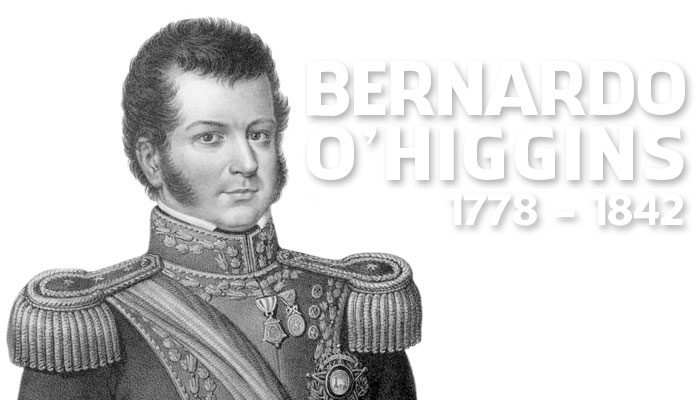 INSTRUCCIONES: COLOREA EL RETRATO DE BERNARDO O” HIGGINS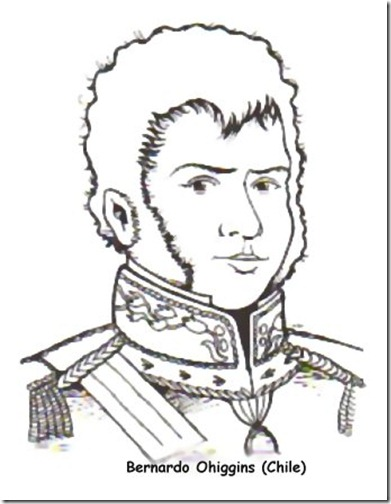 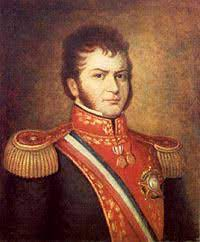 APRENDAMOS JUNTAS UNA POESÍA DE 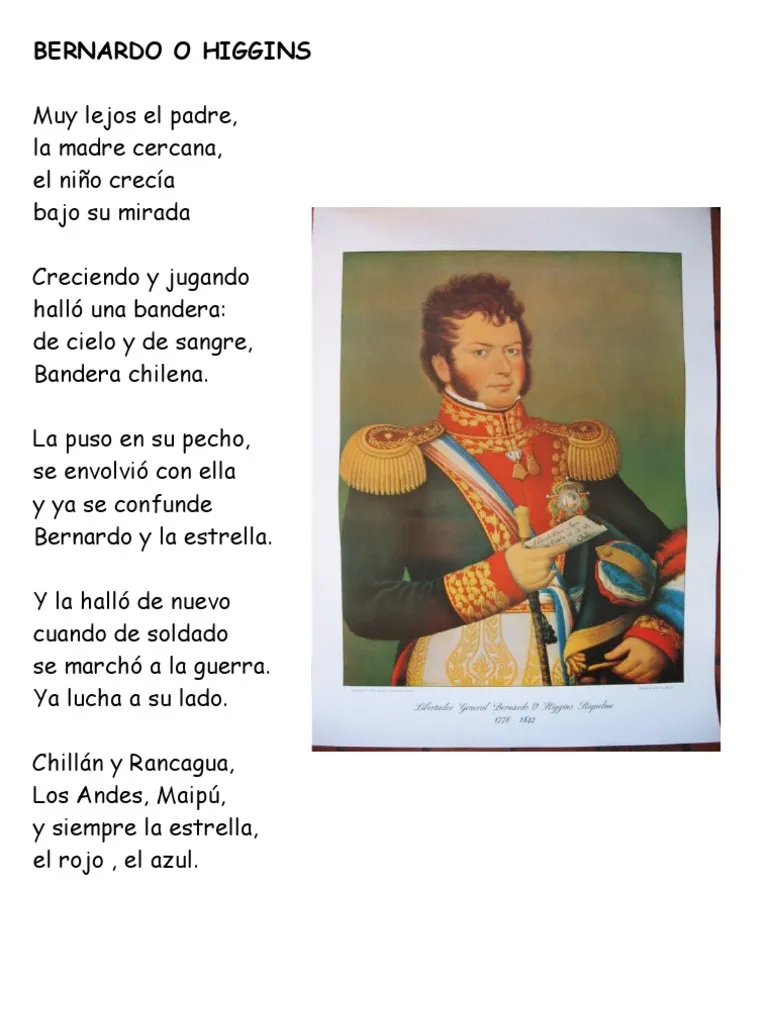 INSTRUCCIÓN: ORDENA LAS IMÁGENES EN UNA LÍNEA DE TIEMPO(Conceptos : PASADO-PRESENTE-FUTURO)  ANEXO 1  (PARA RECORTAR Y ORDENAR)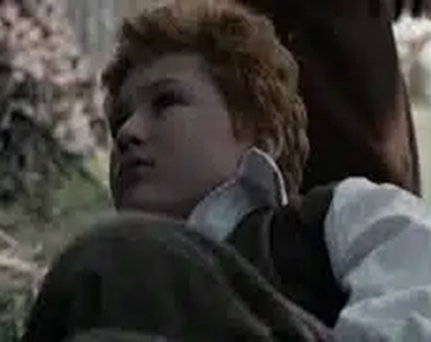 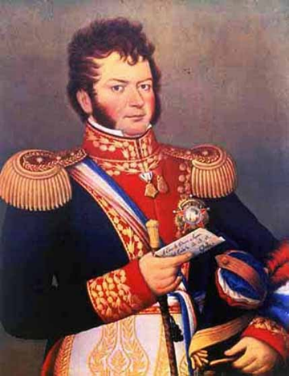 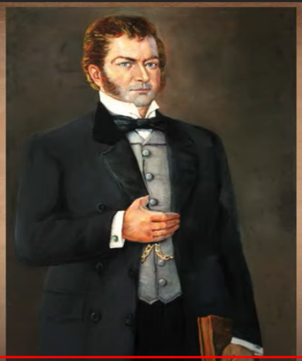 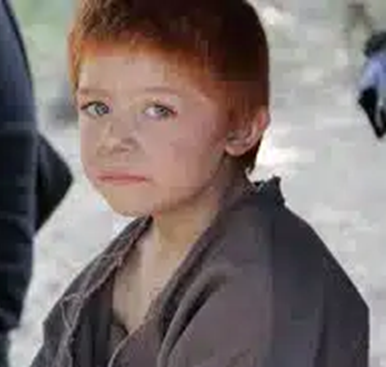 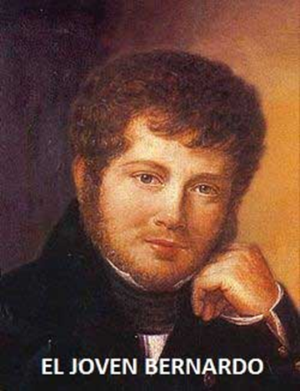 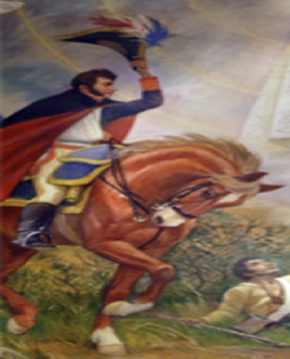 ANEXO 2INSTRUCCIÓN :RECORTA CADA ÁRBOL Y  ORDENA DEBAJO DE LA FOTO DE BERNARDO O”HIGGINS  EN LA LÍNEA DE TIEMPO  (DEACUERDO A LA HISTORIA QUE LA TÍA TE CONTARÁ)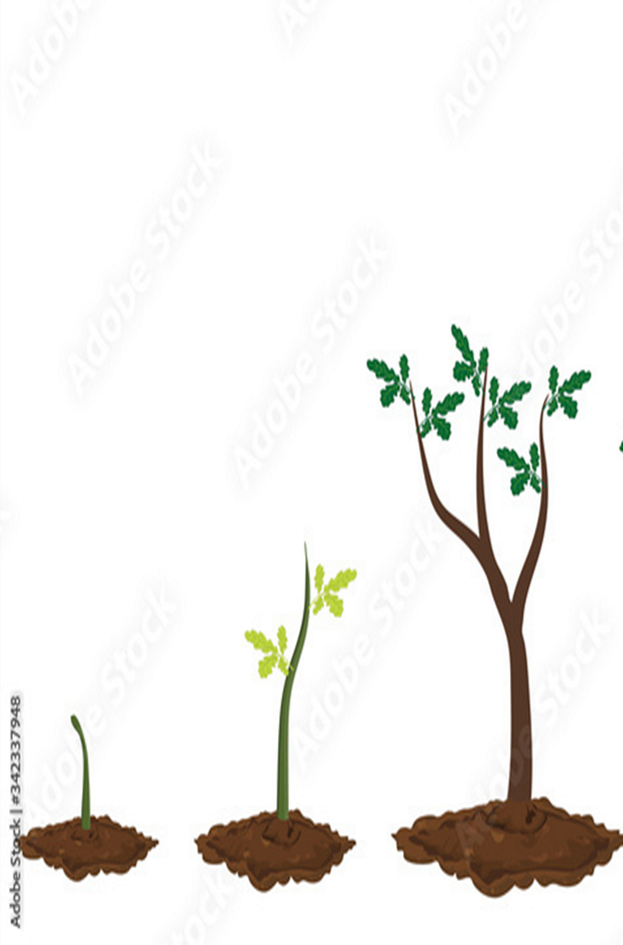 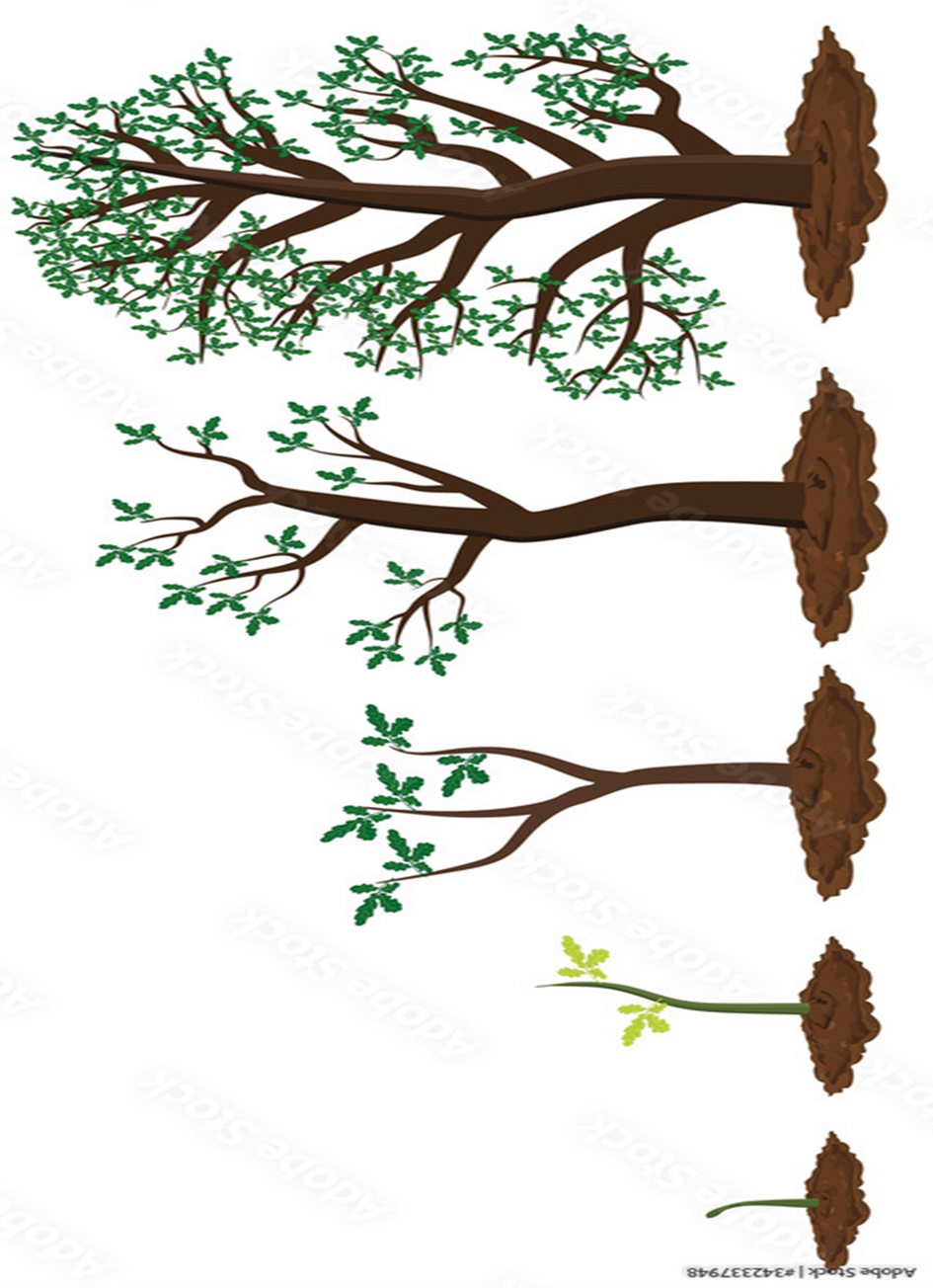 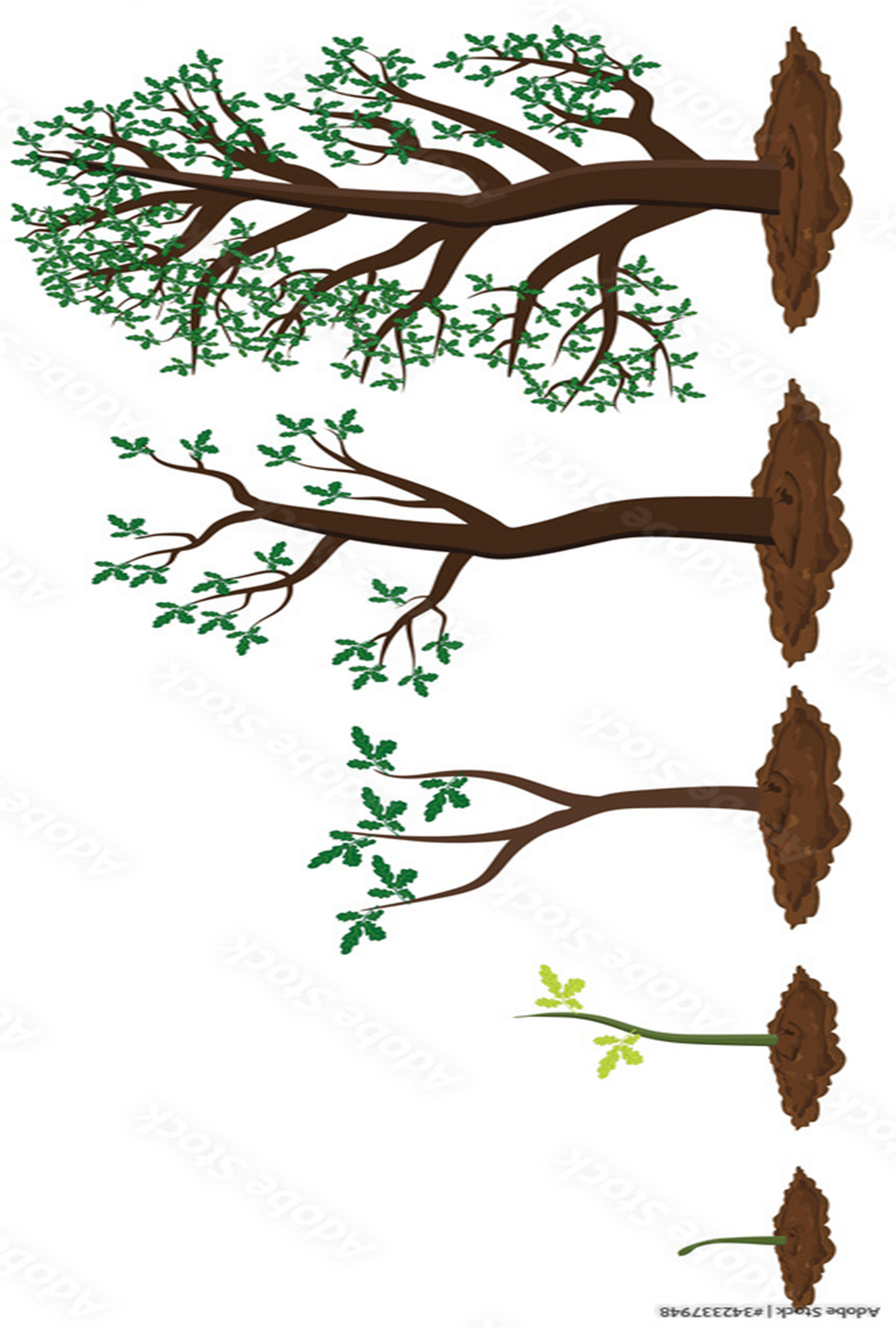 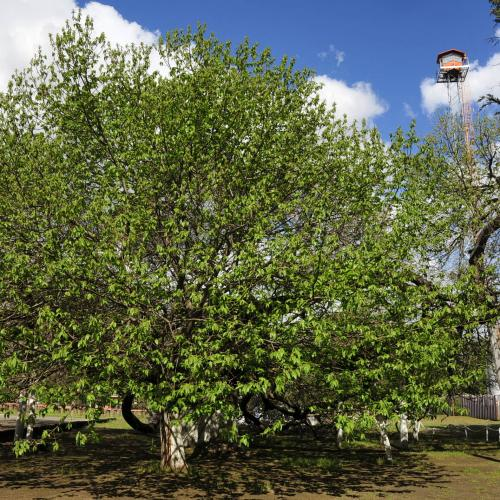 